COUNCIL BYLAWS…OF THE…	NAME: __Montgomery County Council of PTAs, Incorporated____________	COUNTY: _Montgomery____________________________________________Incorporation #:  D05313416National PTA ID #:  00054575Employer Identification Number (EIN):  52 - 6070569Sales & Use Tax #:  __ __ __ __ __ __ __ __Insured by: Knight Insurance    Marylandeverychild. onevoice.A Council Unit ofPARENTS AND TEACHERS OF THEMARYLAND BRANCH OF THE NATIONAL CONGRESS5 Central AvenueGlen Burnie, Maryland 21061July, 2017FOR OFFICE USE ONLYAPPROVED BY COUNCIL 			  APPROVED BY STATE 			RESUBMIT BY 			INSTRUCTIONS – Please read carefullyThis is the bylaws template for use by council PTAs in Maryland. Additional copies may be obtained from Maryland PTA. Final submission must be on the original template. Do not retype the entire form. If additional space is required for changes, a page(s) may be added as an attachment to this form. The attached page(s) should include the council PTA name, date of the meeting at which changes were approved, and the specific bylaws change(s) with the article and section referenced. Remember that PTA is a registered trademark of the National Congress of Parents and Teachers. Do not use periods after each letter.This form consists basically of two parts:Material marked with a number symbol (#) is designated as MANDATORY by the Maryland PTA. MANDATORY MATERIAL MUST BE USED AS PRINTED, WORD FOR WORD AND IN THE SAME ORDER. Altered MANDATORY material cannot be approved. No additions or deletions may be made to the #Articles or #Sections. Adoption of the material in these articles or sections by a council PTA does not require approval by the general membership.All other material pertains directly to the operating structure of a council PTA. This material may be altered to meet the requirements of the council PTA, in accordance to Maryland PTA Bylaws, and any changes thereto must be approved by the general membership of the council PTA as per #Article XVI.For a full bylaws submission, send the completed original form and one (1) photocopy (2 complete sets) directly to the Maryland PTA office for approval by the Bylaws Committee. Submissions must be sent via postal mail or the equivalent. Please see cover page for address. NO FAXED, SCANNED, OR OTHER ELECTRONICALLY REPRODUCED COPIES WILL BE ACCEPTED. Upon approval, a copy will be returned to the council PTA to be retained by the secretary to have available at all meetings. The original will be placed on file in the Maryland PTA office and the VP for Councils will receive an electronic copy.When submitting only amendments to your existing bylaws, be sure to include a cover letter clearly stating that you are submitting amendments only, and include your current bylaws, and attachments specifying the amendments. The attached page(s) should include the council PTA name, date of the meeting at which changes were approved, and the specific bylaws change(s) with the article and section referenced. DO NOT SEND AMENDED ARTICLES OR SECTIONS SEPARATELY. Send two (2) complete sets directly to the Maryland PTA office for approval by the Bylaws Committee. Submissions must be sent via postal mail or the equivalent – they may not be emailed or faxed to Maryland PTA. Please see cover page for address.Council PTAs in Maryland are required to review and submit their bylaws every three years. With or without changes, the general membership must vote to approve the bylaws prior to submission to Maryland PTA. (See #Article XVI). Suggestions/Helpful hints for filling out the template:Executive Committee refers to all of the council officers. The Board of Directors refers to all of the council’s officers and any other selected positions as determined by the bylaws.Article I Name –List the full legal name of the Council and the second blank for the abbreviated form of the council’s name. All Councils must be incorporatedArticle II through Article V – NO additions or deletions can be made to any part of these Articles.Article VI Officers and Their Elections – If the Council has more than one Vice President or Secretary, then the titles of each must be specified in Section 1.Article VII Duties of Officers, Section 2, Vice Presidents – If the council has more than one VP, each VP’s duties needs to be outlined in this section, including their succession order if the president is unable to serve. Article VII Duties of Officers, Section 3, Secretary – if the council has more than one Secretary, each Secretary duties needs to be outlined in this section.Article VIII Board of Directors: Section 3– Identify other members of the Board of Directors such as Superintendent or their alternate, or a Board of Education Member or their alternate.Section 4 – Add to the list any other duties of the Board of Directors.Article IX Executive Committee:Section 1 – List any other members on the Executive Committee other than officers.Section 5 – List any other duties of the Executive Committee.Article XI General Membership, Section 1 – Add a list of any other voting members.INDEXARTICLE											 PAGEARTICLE I		NAME……………………………………………………………….     4ARTICLE II		PURPOSES………………………………………………………….     4ARTICLE III		BASIC POLICIES………………………………………………….       4ARTICLE IV		RELATIONSHIP WITH NATIONAL AND MARYLAND PTA ...      5ARTICLE V		PURPOSES OF THIS COUNCIL……………………………….…       6ARTICLE VI		OFFICERS AND THEIR ELECTION…………………………….        6ARTICLE VII		DUTIES OF OFFICERS……………………………………………       7ARTICLE VII	I	BOARD OF DIRECTORS…………………………………………        8ARTICLE IX		EXECUTIVE COMMITTEE……..………...………………….……      9ARTICLE X		COMMITTEES…………………………………………….………..      10ARTICLE XI		GENERAL MEMBERSHIP………………………………………….    10ARTICLE XII		GENERAL MEMBERSHIP MEETINGS….……………………….      10ARTICLE XIII	COUNCIL MEMBERSHIP………………………………………….     11	     ARTICLE XIV	ELECTRONIC MEETINGS AND COMMUNICATIONARTICLE XV		FISCAL YEAR……………………………….......….............……...      11ARTICLE XVI           PARLIAMENTARY AUTHORITY………….……………………..     11ARTICLE XVII	AMENDMENTS………………………………………………….....     11			SIGNATURE PAGE………………………………………………..      11Article I – NameThe name of this association is the _Montgomery County Council of PTAs Incorporated_______________                                                                                            (full legal name) It is a council PTA organized under the authority of the Maryland Congress of Parents and Teachers, Inc. (Maryland PTA), a branch of the National Congress of Parents and Teachers (the National PTA).  The association shall hereinafter be referred to in these bylaws as _MCCPTA, council, or council PTA.#Article II – PurposesSection 1.  The Purposes of the ___MCCPTA____________________________________________(name, may use abbreviation)in common with those of National PTA and Maryland PTA are:To promote the welfare of children and youth in home, school, places of worship and throughout the community,To raise the standards of home life,To advocate for laws that further the education, physical and mental health, welfare, and safety of children and youth,To promote the collaboration and engagement of families and educators in the education of children and youth,To engage the public in united efforts to secure the physical, mental, emotional, spiritual, and social well-being of all children and youth; andTo advocate for fiscal responsibility regarding public tax dollars in public education funding.Section 2.  The purposes of the PTA are promoted through an advocacy and educational program directed toward parents, teachers, and the general public; developed through conferences, committees, projects, and programs; and governed and qualified by the basic policies set forth in Article III.Section 3.  The association is organized exclusively for the charitable, scientific, literary, or educational purposes within the meaning of Section 501 (c) (3) of the Internal Revenue Code or corresponding section of any future federal tax code (hereafter referred to as “Internal Revenue Code”). #Article III - Basic PoliciesThe following are the basic policies of National PTA:The association shall be noncommercial, nonsectarian, and nonpartisan.The association shall work with the school and community to provide quality education for all children and youth and shall seek to participate in the decision-making process establishing school policy, recognizing that the legal responsibility to make decisions has been delegated by the people to boards of education, state education authorities, and local education authorities.The association shall work to promote the health and welfare of children and youth and shall seek to promote collaboration between parents, schools, and the community at large.No part of the net earnings of the association shall inure to the benefit of, or be distributable to, its members, directors, trustees, officers, or other private persons except that the association shall be authorized and empowered to pay reasonable compensation for services rendered and to make payments and distributions in furtherance of the purposes set forth in Article II hereof.Notwithstanding any other provision of these articles, the association shall not carry on any other activities not permitted to be carried on (i) by an association exempt from federal income tax under Section 501 (c) (3) of the Internal Revenue Code or (ii) by an association, contributions to which are deductible under Section 170 (c) (2) of the Internal Revenue Code.Upon the dissolution of this association, after paying or adequately providing for the debts and obligations of the association, the remaining assets shall be distributed to one or more nonprofit funds, foundations, or associations that have established their tax-exempt status under Section 501 (c) (3) of the Internal Revenue Code and whose purposes are in accordance with those of National PTA.The association or members in their official capacities shall not, directly or indirectly, participate or intervene (in any way, including the publishing or distributing of statements) in any political campaign on behalf of, or in opposition to, any candidate for public office; or devote more than an insubstantial part of its activities to attempting to influence legislation by propaganda or otherwise.#Article IV-Relationship with National PTA and Maryland PTASection 1.  This council PTA shall be organized and chartered under the direct authority of the Maryland PTA in the area in which this council PTA function, in conformity with such rules and regulations, not in conflict with the National PTA Bylaws, as the Maryland PTA may in its bylaws prescribe.  The Maryland PTA shall issue to this council PTA an appropriate charter evidencing the due organization and standards of affiliation for the council PTA.A council PTA, in order to meet the standards of affiliation, shall:Adhere to the purposes and basic policies of the PTA,Have bylaws approved every three (3) years according to the procedures of Maryland PTA,Submit the name and contact information including phone number, address and e-mail address of all elected officers to the Maryland PTA office within two (2) weeks after council elections,Submit the Council Yearly Event Calendar to the Maryland PTA office within two weeks of setting said calendar,Have an Employer Identification Number (EIN) from the Internal Revenue Service (IRS) on file with Maryland PTA,Maintain its status as a corporation, have as required by Maryland nonprofit law at a minimum a president, secretary and treasurer. File the appropriate tax forms by the required dates with the IRS and submit a copy to the Maryland PTA office within 30 days of filing,Submit a copy of its annual financial, report, reviewed by an auditor or auditing committee, to Maryland PTA within one hundred twenty (120) days following the end of the council’s fiscal year, andFiles all appropriate state forms of the appropriate state authorities by the required date and submit a copy    to the MD PTA office within 30 days of filing.Sends at minimum 2 board members, one of which is the treasurer, to be trained by Maryland PTA within 120 days of taking office. Training must include boardsmanship training and financial training regarding the required Maryland and IRS tax forms.Section 2. This council PTA must meet the requirements as outlined on the council PTA affiliation worksheet and have met the listed standards of affiliation by December 31.Section 3. The articles of organization of this council PTA include (a) the bylaws of such association and (b) the certificate of incorporation or articles of incorporation of such association.Section 4.  This council PTA shall adopt such bylaws for the government of the association as may be approved by Maryland PTA.  Such bylaws shall not be in conflict with National PTA Bylaws or the bylaws of Maryland PTA.Section 5.  Bylaws of this council PTA shall include an article on amendments.Section 6.  Bylaws of this council PTA shall include a provision establishing a quorum. Section 7.  Each officer, board member, or committee member of this council PTA shall be a member of a local PTA, meeting the standards of affiliation, within the area of this council.Section 8.  The bylaws of this council PTA shall prohibit voting by proxy, mail (including electronic communications/email) or absentee.Section 9.  A PTA member shall not serve as a voting member of this council PTA’s board while serving as a paid employee of, or under contract to, this council PTA.  Section 10.   Each council PTA shall annually designate, according to its bylaws and/or standing rules, a representative and up to three (3) alternate(s) who are members of a local PTA of that council to serve on the Maryland PTA Board of Directors and submit the names and contact information to the Maryland PTA office administrator, in writing, no later than June 15th.Section 11.  The charter of a council PTA may be removed in the manner and under the circumstances provided in Maryland PTA bylaws, Article V, #Section 10 and #Section 11. Section 12. This council PTA is obligated, upon withdrawal of its charter by Maryland PTA:To yield up and surrender all of its books and records and all of its assets and property to Maryland PTA or to such agency as may be designated by Maryland PTA or to another council PTA organized under the authority of Maryland PTA;To cease and desist from the further use of any name that implies or connotes association with National PTA or Maryland PTA or status as a constituent association of National PTA; andTo carry out promptly, under the supervision and direction of Maryland PTA, all proceedings necessary or desirable for the purpose of dissolving this council PTA.Section 13. This council PTA shall keep such permanent books of account and records as shall be sufficient to establish the items of gross income, receipts, and disbursements of this council, including, specifically, the number of its members and the dues collected from its members. Such books of account and records shall at all reasonable times be open to inspection by an authorized representative of Maryland PTA, or where directed by the committee on state, council, and local relationships, by a duly authorized representative of the Maryland PTA.#Article V - Purposes of this CouncilSection 1.  The Purposes of this council PTA are to:Promote the purposes and interests of Maryland PTA,Unify and strengthen the local PTAs within its area,To provide for annual boardsmanship, ethics and leadership training and coordination of the efforts of the local PTAs within the council boundaries,Encourage programs and projects in the various local PTAs which will carry out the mission and purposes of PTA,Assist in the formation of new PTAs according to the plan of Maryland PTA, andPromote the interests of National PTA and of Maryland PTA.Section 2. AuthorityCouncil shall not:Dictate to local PTAs,Legislate for the local PTAs, including taking action involving member local PTAs and setting up rules for them without their consent,Duplicate the work or program of the local PTAs,Compete with local PTAs,Compel local PTAs to enter into council projects, orAssess local PTAs for funds without their consent.Article VI – Officers and their ElectionSection 1.  The officers of this council PTA shall be a president, __ a vice president for educational issues, a vice president for administration, a vice president for programs, a vice president for advocacy, a recording secretary for delegate assemblies, a recording secretary for board of directors meetings, , and a treasurer. (number)Section 2.  Officers shall be elected at the annual general membership meeting in the month of _April_ and shall assume their duties after installation, except for the treasurer who takes office on July 1. .Section 3.  Officers shall be elected by ballot; however, if there is but one nominee for any office, election for that office may be by voice vote. A majority vote shall be required for election.Section 4.  The following provisions shall govern the eligibility of individuals to be officers of the MCCPTA                                                      #a.	Each officer shall be a member of a local PTA within the area of this council PTA.Only members of a local PTA whose state and council PTA dues are paid shall be eligible to hold office.  The president, vice president for educational issues, vice president for administration, vice president for programs, and vice president for advocacy shall have served at least one (1) full year on a local PTA board of directors and one (1) full year on the council board of directors. The recording secretary for delegate assemblies, recording secretary for board of directors meetings, and treasurer shall have served at least one (1) full year on a local PTA board of directors or one (1) full year on the council board of directors.MCCPTA treasurer cannot concurrently be treasurer or check signer of a local PTA.A term of office shall be __1____ year(s) (If two (2) years, odd or even) or until a successor is elected. No officer may be eligible to serve more than ___3___ (number) consecutive terms in the same office.d.	A person who has served in an office for more than one half of a full term shall be deemed to have served a full term in such office.Section 5.   a.     If the office of president becomes vacant, the vice-president for educational issues shall become acting president until a replacement has been elected at a Delegate Assembly.  A vacancy in any office other than president remains vacant until a replacement has been elected at a Delegate Assembly, except as noted in c. b.     The seated nominating committee will identify a nominee to fill a vacancy in any office within four (4) weeks of notification of said vacancy.  Notification of the election to fill the vacancy will be made 10 days prior to the delegate assembly at which the election will occur.c.     When there is no Delegates Assembly meeting scheduled within 45 days of the notification of vacancy, a vacancy in an office other than president may be filled by a temporary appointment made by the president to take effect immediately and to be ratified by the Board of Directors at the next meeting. This appointment remains in effect until such vacancy can be filled pursuant to the process set forth in this Article.Section 6. Removal from OfficeThe board of directors by a two-thirds (2/3) majority vote may remove any officer who fails to perform duties as outlined in these bylaws and the current standing rules fails to attend consecutive board of directors meetings , misrepresents the council or acts in any manner deemed detrimental to the purposes of the association. The board of directors shall notify, by certified mail at least  days prior to the meeting of determination, the officer of his/her right to appear before the board of directors at that meeting.  Such removal constitutes a vacancy in that position.Section 7. Nominating Committee#a. 	There shall be a nominating committee for officers composed of __7____ (specify an odd number, no less than 3) members who shall be elected by the _b. 	The nominating committee shall be elected . c.	Nominations of officers shall be made by a nominating committee consisting of seven (7) members of the voting body of the council, no two of whom shall be from the same local PTA, and with at least one from each specific group of clusters in a designated area.d. 	The nominating committee shall serve for a term of __one___ (number) year(s) (If two years, odd or even.)  No member of the nominating committee may serve more than two (2) consecutive terns.e. 	The committee shall elect its own chair and notify the in writing of its decision within ten (10) days of such election.f.	The nominating committee shall nominate one (1) candidate for each of the following offices:  president, vice-president for educational issues, vice-president for administration, vice-president for programs, vice-president for advocacy, recording secretary for delegate assemblies, recording secretary for board of directors’ meetings, and treasurer. g.	The nominating committee shall send the list of nominees and their qualifications to the members of the Board of Directors and to the local PTA presidents and delegates at least thirty (30) days before the annual meeting. The consent of each candidate must be obtained before their name is placed in nomination.  h.	The nominating committee must be notified of the intention to run from the floor at least fourteen (14) days prior to election, provided the consent of each candidate has been obtained before their name is placed in nomination and candidates have met all qualifications specified in Section 4 of these bylaws and are prepared to present qualifications as specified by the nominating committee as part of the nomination selection process. The nominating committee shall send the list of individuals who plan to run from the floor, to the members of the Board of Directors and to the local PTA presidents and delegates at least seven (7) days before the annual meetingArticle VII – Duties of OfficersSection 1.  The president shall:Preside at all meetings of this council PTA,Serve as an ex-officio member of all committees except the nominating committee,Help to extend PTA work into all parts of Montgomery County, keeping it in harmony with the National PTA and Maryland PTA plans; Be a member of the Maryland PTA Board of Directors and attend its meetings as provided in the Maryland PTA bylaws, policies, procedures, and job descriptions;Represent MCCPTA in meeting with Montgomery County and Montgomery County Public Schools officials; Coordinate the work of the officers, area vice presidents, cluster coordinators, and committee chairs in order to promote the purposes of MCCPTA; Review bank statements monthly with the treasurer.Be an approved signatory on all orders of the treasurer of the council; and Perform such other duties as assigned by the Board of Directors.Section 2.  Vice PresidentsThe vice president for educational issues shall preside in the absence of the president; shall serve as an aide to the president in coordinating the work of the education and policy related committees; shall notify committee chairs of their appointments; and shall perform such other duties as assigned by the Board of Directors.The vice president for programs shall preside in the absence of the president, the vice president for educational issues, and the vice president for administration; shall serve as an aide to the president in planning MCCPTA meetings, workshops, special events; and shall perform such other duties as may be assigned.The vice president for advocacy shall preside in the absence of the president, the vice president for educational issues, the vice president for administration, and the vice president for programs; shall serve as an aide to the president in supporting the legislative and advocacy work of the council; and shall perform such other duties as may be assigned. Section 3.  SecretariesThe recording secretary for delegate assemblies shall record and maintain the minutes of all delegate assemblies, shall act as board of directors recording secretary in the absence of the recording secretary for the board of directors, and shall perform such other duties as may be assigned.The recording secretary for board of directors meetings shall record and maintain the minutes of all board of directors meetings, and shall act as recording secretary for delegate assemblies in the absence of the recording secretary for delegate assemblies. The recording secretary for board of directors meetings shall also hold and preserve the essential documents of the association such as the Charter of MCCPTA, the Articles of Incorporation, Certification of Non-profit Status and current Bylaws and shall perform such other duties as may be assigned. Section 4.  The treasurer shall:Have custody of the funds of this council PTA,Maintain a full account of the funds of this council PTA, Keep a full and accurate account of receipts and expenditures including reconciliation of the bank statement each month,Make disbursements as authorized by the president, board of directors or this council PTA in accordance with the budget adopted by this council PTA,#e.	Have checks or vouchers signed by two people-the treasurer and one other authorized officer,f.	Present a written financial statement at every meeting, the board of directors, the general membership and at other times when requested by the board of directors, g.	Present an annual report of the financial condition of the organization to the membership,#h.	Submit the books annually for a financial review,#i.	Report the findings of the annual financial review to the board of directors and submit a copy to Maryland PTA within 120 days of the close of the fiscal year,        j.    Be responsible for preparing and filing all required tax forms and submitting copies within 30 days to Maryland PTA,       k. 	Submit a proposed annual budget prepared in consultation with the MCCPTA budget committee to the board of directors and the general membership for approval, and      l.	Review bank statements monthly with the president      m. 	Perform such other duties as may be assignedSection 5.  Officers shall:Except for the treasurer, deliver to their successors all official material within following the meeting at which their successors are elected or to the president within thirty (30) days of the date of their resignation.  The treasurer shall deliver to the pall official material no later than July l5, or immediately upon resignation.ARTICLE VIII - Board of DirectorsSection 1.  The affairs of the _MCCPTA shall be managed by the board of directors in the intervals between general membership meetings.#Section 2.  Each board of directors’ member shall be a member of a local PTA within the area of this council whose state and council PTA dues are paid..Section 3.  The members of the board of directors shall be elected officers, area vice presidents, one cluster coordinator per cluster, and chairs of standing committees.  If a standing committee chair cannot attend a board meeting, a committee vice-chair or a subcommittee chair can substitute. The substitute can participate fully as a board member and vote. The substitute must have completed the required boardsmanship and fiduciary training. The standing committee chair must notify the executive committee prior to the board meeting.A parliamentarian (non-voting) may be appointed by the president, subject to approval by the executive committee.  The immediate past president of MCCPTA, members of the Maryland PTA board of directors residing in Montgomery County, other cluster coordinators, chairs of non-standing committees, subcommittee chairs and committee points of contact may participate in discussion at the meetings, but will not be permitted to vote, and thus will not count in the quorum.  Section 4.  Duties of the board of directors shall be to:Carry out such business as may be referred to it by the membership of this council,Create committees,Select ,Submit an annual budget to this council PTA’s general membership for approval,Approve plans of work of council PTA committees,,Transact necessary business between delegate assemblies,Upon assuming a role on the Board of Directors (BOD), each member must complete boardsmanship and fiduciary training. This training must be completed by October 1 if service on the BOD begins on or before the start of a fiscal year (July 1). Members can satisfy this requirement with confirmed attendance at MCCPTA boardsmanship workshops, or by submitting completion certificates for National PTA e-learning courses specified each year by the Executive Committee. Training is valid during continuous board service and must be retaken if there is a lapse in service. Exception: re-training is not required for members who return to service within the same academic year. Members who have not completed training by the Oct. 1 deadline are not allowed to vote without an advance exception from the President.  Individuals whose term of office on the BOD begins after the start of the fiscal year have two months from appointment/election/confirmation to complete required boardsmanship and fiduciary training Section 5.   The board of directors, by a two-thirds (2/3) vote of the members present and voting a quorum being established, may remove from their position any board member who fails to perform designated duties as outlined in these bylaws or the current standing rules, fails to attend two consecutive meetings without being excused, violates the basic policies, misrepresents the positions of the association or acts in any other way which is detrimental to the philosophy and purposes of the association. When removal action is contemplated, the member shall be advised, by certified mail at least  days prior to the meeting of determination, of their right to appear before the board of directors at that meeting.  Such removal constitutes a vacancy in that position.Section 6.  Regular meetings of the board of directors shall be held nine times per year unless the BOD votes exceptions.Section 7.  Special meetings of the board of directors may be called by the president or when requested by a majority of the Board of Directors members upon __5______ (number) days’ written notice to each member of the board of directors.#Section 8.  At all meetings of the board of directors, a majority of the members of the board of directors shall constitute a quorum for the transaction of business.Section 9.  Upon the expiration of the term of office or when individuals cease to hold the position that entitles them to be a member of the board of directors, they shall automatically cease to be a member of the board of directors and shall be relieved of all duties and responsibilities incident to such membership.  All records, books and other materials pertaining to the position shall be turned over to the  fourteen (14) days of an individual leaving the board of directors. Section 10. If a member of the board of directors (other than an elected officer) files for candidacy for public office, the member shall not speak publicly on behalf of MCCPTA.  If elected to public office, a member of the board of directors shall resign immediately.Section 11. Regular meetings of the board of directors shall be open to all members of local PTAs.ARTICLE VIII.A: AREA VICE PRESIDENTS, CLUSTER COORDINATORS AND THEIR ELECTIONSection 1.  Area vice presidents and cluster coordinators shall be members of local PTAs in their respective areas or clusters whose National, state, and council PTA dues have been paid. Section 2.  Area vice presidentsAn area shall consist of specific groups of clusters designated by the Board of Directors and approved by a delegate assembly.  Each area shall have an area vice president.  The area vice president shall serve for a term of one (1) year, and not more than four (4) consecutive terms, until the election of their successor. Section 3.  Cluster coordinatorsA cluster shall consist of a high school plus its feeder schools.  Each cluster shall have a cluster coordinator(s), the total number not to exceed three (3).  The cluster coordinator(s) shall serve for a term of one (1) year, and not more than four (4) consecutive terms, until the election of their successors. Article IX– Executive CommitteeSection 1. The elected officers shall be members of the executive committee.#Section 2.  Each executive committee member shall be a member of a local PTA within the area of the council whose state and council PTA dues are paid.Section 3. Regular meetings of the executive committee shall be held with the dates and times fixed by the executive committee at its first meeting of the fiscal year. Special meetings of the executive committee may be called by the president or upon written request of three (3)  members, with two (2) (number) days’ notice to each member of the executive committee.#Section 4.  At all meetings of the executive committee, a majority of the members of the executive committee shall constitute a quorum for the transaction of business.Section 5.  Duties of the executive committee shall be to:Develop the agenda for delegate assemblies and meetings of the board of directors;Elect committee chairs,Manage the business of the organization; andProvide a report at each board of directors meeting.Section 6. The executive committee shall take no action in conflict with any action taken by the board of directors.Article X – Committees#Section 1.  Only members of a local PTA within the area of the council whose state and council PTA dues are paid shall be eligible to serve in any elected or appointed positions.Section 2.   Committee chairs shall be elected by the executive committee.Section 3.  The board of directors may create such special and standing committees as it deems necessary to promote the purposes of PTA and carry on the work of this council PTA.Section 4.  The term of office of a standing committee chairs shall be __1_____year(s) or until the election of a successor. Chairs shall assume their duties July 1st. Chairs may be re-elected by the executive committee for additional termsSection 5.  The chair of each committee shall present a plan of work to the board of directors for approval.   Committees shall begin work under the direction and supervision of the Executive Committee until such time as the work plan is approved by the Board of Directors.Article XI – General MembershipSection 1.  The general membership (voting body) of this council PTA shall consist of the board of directors (voting and non-voting board of directors members); the president of each member local PTA or their alternate; and 2 delegates or their alternates as specified in Section 2 of this article.Section 2.  Each member local PTA shall be eligible to be represented by their president and 2 delegates or their alternates as selected by the local PTA according to its own bylaws.Section 3.  Individuals are entitled to one vote, even though they may be serving in more than one position.Article XII – General Membership MeetingsSection 1. At least five (5) regular meetings of this council PTA shall be held during the year, the time to be fixed by the board of directors at its first meeting of the fiscal year.  Ten (10) days notice shall be given to the membership of any change of date. Meetings will be cancelled following the inclement weather school closing policy for the county. These meetings will be held on the fourth Tuesday of the month unless otherwise indicated by MCCPTA board of directors.Section 2.  Special general membership meetings of this council PTA may be called by the president or by a majority of the board of directors, 5 days notice given.Section 3.  The annual meeting shall be held in _April____ (month).#Section 4.  A quorum for the transaction of business of any general membership meeting of this council PTA shall consist of at least 35 members of the voting body, representing at least fifteen (15) local PTAsSection 5.  Meetings of this council PTA shall be open to all members of the local PTAs holding membership in the council PTA, but the privilege of introducing motions and voting shall be limited to the voting body as outlined in Article XI.Section 6.   Delegates from local PTAs whose dues or assessments to MCCPTA are in arrears Article XIII – Council MembershipSection 1.  Membership in this council PTA shall consist of local PTAs chartered by Maryland PTA in Montgomery County upon payment of dues as hereinafter provided.Section 2.  The annual dues for membership in MCCPTA for the following fiscal year shall be established by MCCPTA at the Annual Meeting.  Each local PTA shall pay dues to MCCPTA based upon an established rate per member.  Such dues shall be payable by November 1 and then monthly if at least 10 new members join, with all dues paid by May 15.#Section 3. Membership in this council PTA shall be made available by this council PTA without regard to race, color, creed, or national origin, under such rules and regulations, not in conflict with the provisions of the National PTA Bylaws or the Maryland PTA Bylaws, as may be prescribed in the bylaws of this council PTA, to any PTA who subscribes to the Purposes and basic policies of the National PTA.Section 4.  Local PTAs may be accepted as members at any time. Bylaws and incorporation documents of local PTA shall be provided to this council upon approval by its membership.#ARTICLE XIV – Electronic Meetings and CommunicationSection 1.  Maryland Board of Directors to include all committees and subcommittees and all subsidiary locals and councils board of directors, committees and subcommittees, may meet by telephone conference or through other electronic communications media, as long as all the members can simultaneously clearly communicate and/or electronically stream each other and participate during the meeting.Section 2.  Unless members indicate otherwise to the cognizant board of directors, all communication required by these bylaws, including meeting notices, maybe sent electronically unless otherwise specified in these bylaws.#ARTICLE XV - Fiscal YearThe fiscal year of this council PTA shall begin on July 1st and end on the following June 30th.#ARTICLE XVI – Parliamentary AuthorityThe rules contained in the current edition of Robert’s Rules of Order, Newly Revised shall govern this council PTA in all cases in which they are applicable and in which they are not in conflict with the National PTA Bylaws, the Maryland PTA Bylaws, special rules of order or the Articles of Incorporation.#ARTICLE XVII – AmendmentsSection 1.  These bylaws may be amended at any general membership meeting of this council PTA by a two-thirds vote of those members present and voting, a quorum being present, provided notice of the proposed amendment has been given to the general membership at least thirty (30) days prior to the meeting at which the amendment is to be voted upon.  When amended, articles are in effect, but shall be subject to the approval of Maryland PTA.Section 2.  A decision to totally revise the bylaws as a substitute for the existing bylaws, requires a majority vote of those members present and voting at a general meeting of this council PTA, or a two-thirds vote of the board of directors.  A committee to carry out this task shall be appointed by the board of directors.  The requirements for adoption of a revised set of bylaws shall be the same as in the case of an amendment, including 30 days’ prior notification to the general membership.Section 3.  Submission of amendments or revised bylaws for approval by Maryland PTA shall be in accordance with the bylaws of Maryland PTA.ARTICLE XVIII: FINANCIAL MANAGEMENTSection 1.  MCCPTA shall set the dues for the following fiscal year at the Annual Meeting.  MCCPTA shall adopt a budget at the first delegate assembly of the fiscal year.  The board of directors may propose amendments to the budget at any regular meeting of MCCPTA for adoption.Section 3.  All funds of MCCPTA shall be deposited in accounts at financial institutions covered by FDIC insurance.  At no time shall the funds on deposit in any financial institution exceed the existing limit of said insurance. Section 4.  Funds may be withdrawn from these accounts over the signatures of two of three MCCPTA officers, one being the treasurer, who are appointed as authorized signatories on the deposit accounts of MCCPTA.  Appointments of authorized signatories are made by the board of directors and will include the treasurer, the president, and one other elected officer. These bylaws are submitted by   a new   an existing (circle one) council PTA in Maryland and were approved at a GENERAL MEMBERSHIP MEETING of the ____________________________________________________________________________                                                             (full legal name – no initials)  on ____________________________ (month/day/year). _______________________________			_____________________________Secretary (Printed name)  					Secretary (Signature)Please indicate address where bylaws  	If Maryland PTA has questionsshould be sent:        				or must decline these bylaws,the person to contact, if differentthan the person named to the left is:Name: ________________________       	Name: ________________________Title: _________________________       	Title: _________________________Phone: _______________________ 		Phone: ________________________E-mail: ________________________		E-mail: _______________________                                                                                                                                                                                                               Address: ______________________		Address: ______________________                                                                                                          ______________________________		______________________________PURPOSESOF THE NATIONAL CONGRESS OFPARENTS AND TEACHERSTo promote the welfare of children and youth in home, school, places of worship and throughout the community,To raise the standards of home life,To advocate for laws that further the education, physical and mental health, welfare, and safety of children and youth,To promote the collaboration and engagement of families and educators in the education of children and youth,To engage the public in united efforts to secure the physical, mental, emotional, spiritual, and social well-being of all children and youth; and 	To advocate for fiscal responsibility regarding public tax dollars in public education funding.MISSIONOF THE PARENT TEACHER ASSOCIATIONis threefold:To support and speak on behalf of children and youth in the schools, in the community, and before government bodies and other organizations that make decisions affecting children;To assist parents in developing the skills they need to raise and protect their children; andTo encourage parent and public involvement in the public schools of this nation.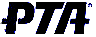 